T.C. BOZOK ÜNİVERSİTESİ,MÜHENDİSLİK-MİMARLIK FAKÜLTESİ,MİMARLIK BÖLÜMÜ STAJ KOMİSYONUNA,….../…... /20….…………………  numaralı ………………………………………….. isimli öğrenciniz, ………………..  stajını ……..…….... - ………..….....   tarihler arasında firmamız bünyesinde yapmıştır. Firmamız, Cumartesi günleri de tam gün mesai yaptığından öğrenciniz staj süresince ……………….……………... tarihlerde firmamızda staj yapmıştır.Firma YetkilisiİMZA ve KAŞE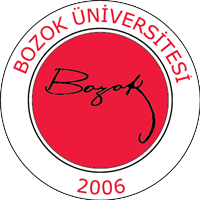 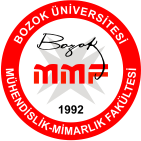 